Игра-ходилка «Звуки и буквы»для детей 5 – 7 летВ комплект входит:игровое поле;фишки;кубик с точками;карточки с буквами русского алфавита (2 набора);жетоны;правила игры.Игра способствует:запоминанию графического изображения букв русского алфавита;определению первого и последнего звуков в слове;называнию слов на определённый звук или букву;называнию слов с первого твёрдого или мягкого звука;составлению слогов, слов;развитию внимания, мышления, обогащению словаря.Количество игроков – 2.Правила игрыИгроки поочерёдно бросают кубик и, в соответствии с выпавшим количеством точек, передвигаются в указанном направлении от старта к финишу по полям с буквами.Останавливаясь на поле с буквой, игрок называет эту букву (или звук), берёт карточку с изображением этой буквой. Если ребёнок не называет букву – делает «шаг» назад и называет букву поля. Особые поляБуква в красном круге. Задача – придумать слово, начинающееся на эту букву. Игрок называет слово – получает жетон и карточку-букву. Игрок не называет слово – делает 2 «шага» назад.Поле-картинка. Задача – назвать первый и последний звук слова. Игрок называет звуки – получает жетон. Игрок не называет звуки – делает «шаг» назад.Поле-солнышко. Задача – придумать слово, начинающееся со звука, который назовёт соперник. Игрок называет слово – получает жетон. Игрок не называет слово – делает 2 «шага» назад.Поле-мягкий/твёрдый знак. Задача – придумать слово на любой согласный твёрдый (если поле с твёрдым знаком) или мягкий (если поле с мягким знаком) звук. Игрок называет слово – получает 2 жетона. Игрок не называет слово – пропускает ход.Игрок, дошедший до финиша первым – получает  жетон.Подведение итоговИгроки подсчитывают (сравнивают) предварительное количество жетонов.Затем, из имеющихся карточек-букв поочерёдно составляют все возможные слоги или слова (в зависимости от возраста и уровня развития детей). Игрок, последним назвавшим слог/слово – получает 3 жетона.Игроки подсчитывают (сравнивают) количество жетонов, определяют победителя. *Правила игры и количество получаемых жетонов могут меняться по договорённости игроков.Автор и составитель игры: Гусева Ирина Александровна, педагог МДОУ «Детский сад №95»Ярославль, 2021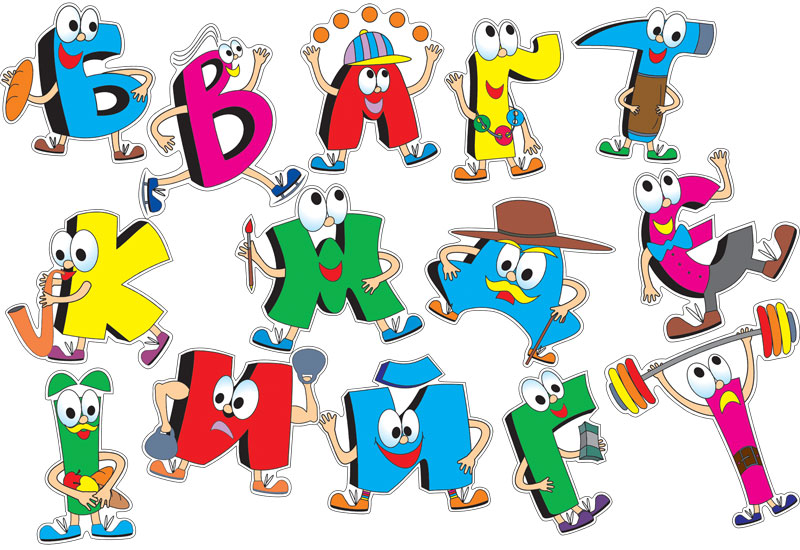 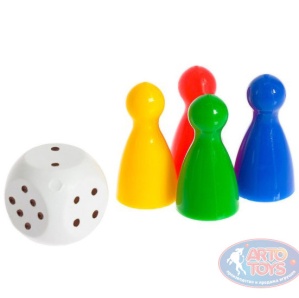 